Как показывают научные исследования, сегодня огромное количество детей с нарушениями речи сталкивается с проблемами в процессе обучения. Напряжение и стресс, порождаемые этим процессом, сказываются даже на очень маленьких детях. Каждый день детям приходится справляться с трудностями в межличностных отношениях, на занятиях и др. Это, в свою очередь, препятствует нормальному развитию ребенка и, в конечном счете, становится предметом насмешек ровесников, неизменно приводя к низкой самооценке и другим отрицательным последствиям.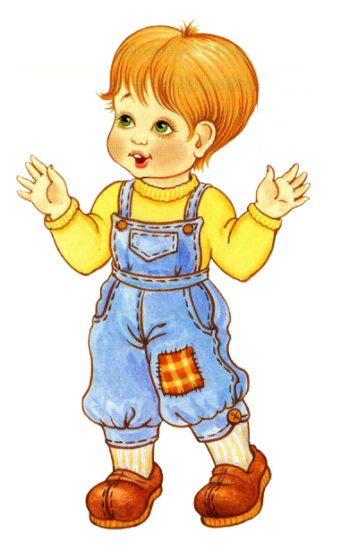 Некоторые из ранних признаков отклонения от нормы:пониженная активность в групповых заданиях;трудности в отличии размеров, форм, цветов;трудности в восприятии написанного и прочитанного;заторможенность: медленное завершение работы;плохие организационные навыки: ребенок легко путает инструкции;трудности с любого рода рассуждениями и поиском решения проблемы;ребенок легко отвлекается и ведет себя гиперактивно;задержки в физическом и ментальном развитии – движение, речевое развитие, а также социальная адаптация ребенка.Вы должны понимать, что каждый ребенок – отдельно взятая личность, индивид. Ни у одного ребенка не будут проглядываться все вышеперечисленные признаки сразу.Принимайте каждого ребенка таким, каким он является, учитывая также его возраст и потенциал: таким образом, не стройте иллюзий и не требуйте нереального.Слушайте, что говорит вам ваш ребенок. Причем слушать надо не «для вида» или чтобы ребенок угомонился и отстал, а слушать, анализируя сказанные им слова. Только в этом случае вы станете ближе к ребенку и сможете понять его проблемы.Поощряйте любую победу ребенка, его новые интересы и недавно открытые им самим способности.Чаще хвалите его, не скупитесь на добрые слова, улыбки и поддерживайте в любых его начинаниях.Если вы считаете, что ребенок неправильно себя ведет, то лучше всего сказать ему об этом. Постарайтесь объяснить малышу, почему вы считаете его поведение неприемлемым, а затем посоветуйте ему самому выработать его собственную стратегию коррекции поведения.Помогайте ребенку исправлять его речевые ошибки. Ни в коем случае не ругайте ребенка! Ругань и поучения лишь усугубят проблему.Предлагайте малышу специальные игрушки и настольные игры, которые будут стимулировать его речевое и умственное развитие.Заинтересуйте его так, чтобы он захотел задать вам вопросы относительно рассказа, обсудить эту историю, рассказать что-то новое или заново перечитать рассказ.Очень важно, чтобы ребенок сам чувствовал свой прогресс. У каждого ребенка могут быть свои собственные нормы и стандарты знаний: вам остается только поощрять ребенка за его маленькие победы.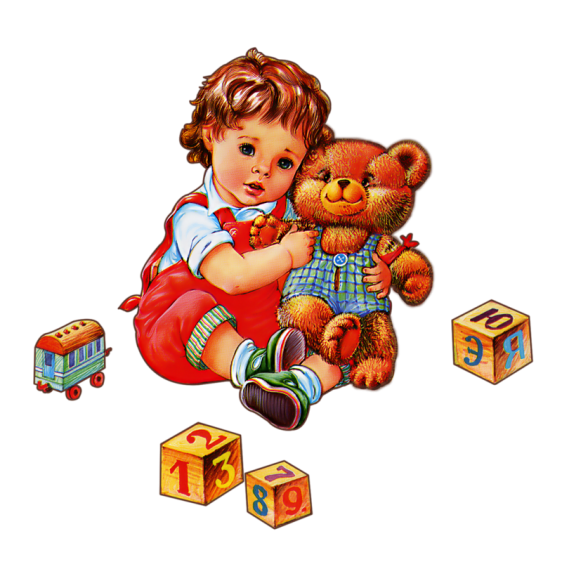 Помогите ребенку развить чувство собственного достоинства и учите его конкурировать с самим собой, а не с другими.Настаивайте на том, чтобы ребенок был активен в своем маленьком обществе: играл с детьми, помогал в чем-то взрослому и сверстникам.Дети, которые сталкиваются с затруднениями в процессе занятий, больше, чем кто-либо, нуждаются в любви, понимании и терпении со стороны взрослых, которые могут помочь ребенку справиться с ситуацией и преодолеть все трудности, возникающие на его пути к взрослой жизни.Желаем получать радость от общения  с вашим ребенком!